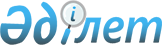 Об объявлении чрезвычайной ситуации природного характера местного масштаба на территории Баянаульского районаРешение акима Баянаульского района Павлодарской области от 5 апреля 2022 года № 1. Зарегистрировано в Министерстве юстиции Республики Казахстан 5 апреля 2022 года № 27432
      В соответствии с подпунктом 13) пункта 1 статьи 33 Закона Республики Казахстан "О местном государственном управлении и самоуправлении в Республике Казахстан", статьей 48 и подпунктом 2) пункта 2 статьи 50 Закона Республики Казахстан "О гражданской защите", постановлением Правительства Республики Казахстан от 2 июля 2014 года № 756 "Об установлении классификации чрезвычайных ситуаций природного и техногенного характера" РЕШИЛ:
      1. Объявить чрезвычайную ситуацию природного характера местного масштаба на территории Баянаульского района.
      2. Руководителем ликвидации чрезвычайной ситуации природного характера назначить заместителя акима Баянаульского района Мукашева Р.Р.
      3. Контроль за исполнением настоящего решения возложить на курирующего заместителя акима Баянаульского района.
      4. Настоящее решение вводится в действие со дня его первого официального опубликования.
					© 2012. РГП на ПХВ «Институт законодательства и правовой информации Республики Казахстан» Министерства юстиции Республики Казахстан
				
      Аким Баянаульского района 

С. Батыргужинов
